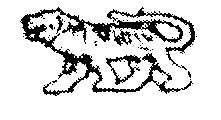 ГЛАВА ГРИГОРЬЕВСКОГО СЕЛЬСКОГО ПОСЕЛЕНИЯМИХАЙЛОВСКОГО МУНИЦИПАЛЬНОГО РАЙОНАПРИМОРСКОГО КРАЯРАСПОРЯЖЕНИЕ  17.02.2019г.                   .               с.Григорьевка                                                            №   5-р	О внесении изменений в Распоряжение от 13.12.2018г №16-р«Об утверждении штатного расписания администрации Григорьевского сельского поселения на 2019 год»       В соответствии с Трудовым кодексом, Федеральным законом от 06.10.2003г №131-ФЗ «Об общих принципах организации местного самоуправления в РФ», на основании Решения от 15.02.2019г №6 «О внесении изменений в Решение от 24.12.2018г №38 «О структуре и  численности администрации Григорьевского сельского поселения на 2019 год»Исключить из штатного расписания аппарата администрации Григорьевского сельского поселения в количестве 0.25 единицы – «Специалист по финансовому контролю», приложение №2.Распоряжение вступает в силу и распространяется на правоотношение, возникшее  с 01.01.2019года.              Глава Григорьевского сельского поселения-                                                                        глава администрации поселения                                                                А.С. Дрёмин